秘密の特訓カードえたのき（はじめ‐なか‐おわり）＜きをえるときのポイント＞　　・なるべくきくげさなきをつくる。　　・のをうきをつくる。　　　　　２～３けるとしくなるくらいがちょうどよい。　　・えるだけでなく、べることも。カレンダー（１１つできたらをぬろう）　　（　）   　　（　）  　　（　）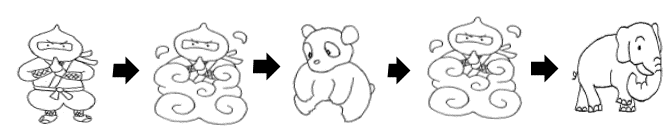 ※ラジオ（５）のあと、のき（１×１０）とび（１５）※２からは、じメニューでのきをさせる（びっくりするくらいゆっくり、またはく）　　⇒のめあてにじたにしてもよい。※によりでびをすることができないは、でできる運動をえてりもう。◎びは，しやぶリズムをえながら，なびにし、できるようになることがゴールだよ！※保護者の方へ　検索〔かんぽ生命 ラジオ体操〕で，ラジオ体操の動画や動きの解説が確認できます。５年組番名前①ワ　ニ・をねらう‐‐げられてしまう⑥②⑦③⑧④⑨⑤⑩